    SLO Data Collection Tool Worksheet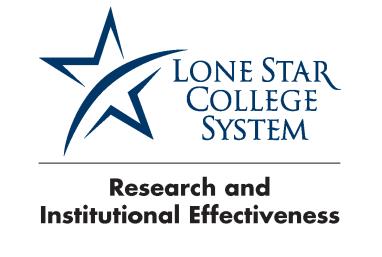 This worksheet replicates the fields on the SLO Data Collection Tool data entry screen. It can be used to assist in gathering SLO assessment information. You are welcome to use this form in the way that it best suits your campus. Completion of this worksheet is not required prior to entering your data into the SLO Data Collection Tool. LSC ID #: Subject:Catalog Number:Section Number:Campus:Learning Outcome # and statement:(SLO Master List attached to email)Number of Students Enrolled:Number of Students Assessed:(# who completed the assessment)Number of Students Met Success Criterion:(# who met the success criteria)Please enter comments below based on the data below. *Comment boxes cannot be left blank.**Meaningful and actionable feedback is required.***None, Nothing, N/A, etc. are not acceptable responses.Please enter comments below based on the data below. *Comment boxes cannot be left blank.**Meaningful and actionable feedback is required.***None, Nothing, N/A, etc. are not acceptable responses.What factors impacted the data being met or not met? (Interpretation of results field on Compliance Assist SLO form.)Was there a trend among the data being met or not met? (Interpretation of results field on Compliance Assist SLO form.)Based on your responses to questions 1 and 2, what recommendations do you have for the next assessment cycle? (Recommendations for improvements field on Compliance Assist SLO form.)Describe the assignment used for assessment and the instructor’s grading methodology.